Σουτ στο μπάσκετO στόχος του σουτ είναι να μπει η μπάλα στο καλάθι.Τι είναι σημαντικό να προσέχετε στο σουτ σε στάση:    Αν είστε δεξιόχειρες, το δεξί σας πόδι να είναι λίγο πιο μπροστά από το αριστερό.Τα πόδια να είναι ανοιχτά όσο περίπου το άνοιγμα των ώμων.Τα μάτια να κοιτούν στο καλάθι.Τα γόνατα να είναι λίγο λυγισμένα για να δώσουν ώθηση στο σουτ καθώς τεντώνουν όταν φεύγει η μπάλα από τα χέρια.Nα κρατάτε την μπάλα πάνω από το μέτωπο και να την απελευθερώνετε όταν το χέρι σας είναι σχεδόν τεντωμένο.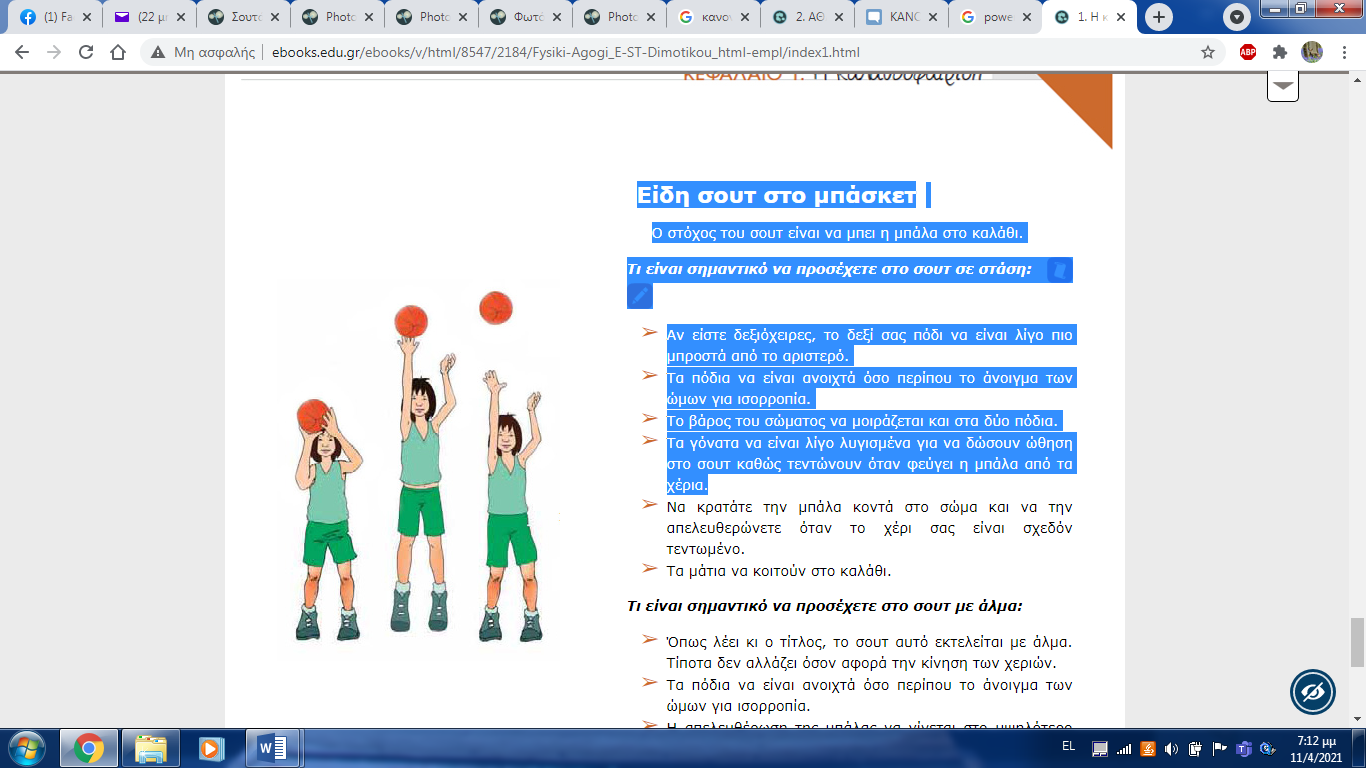 